Торжественное чествование ветеранов «По дороге Жизни…», посвященное дню прорыва блокады Ленинграда.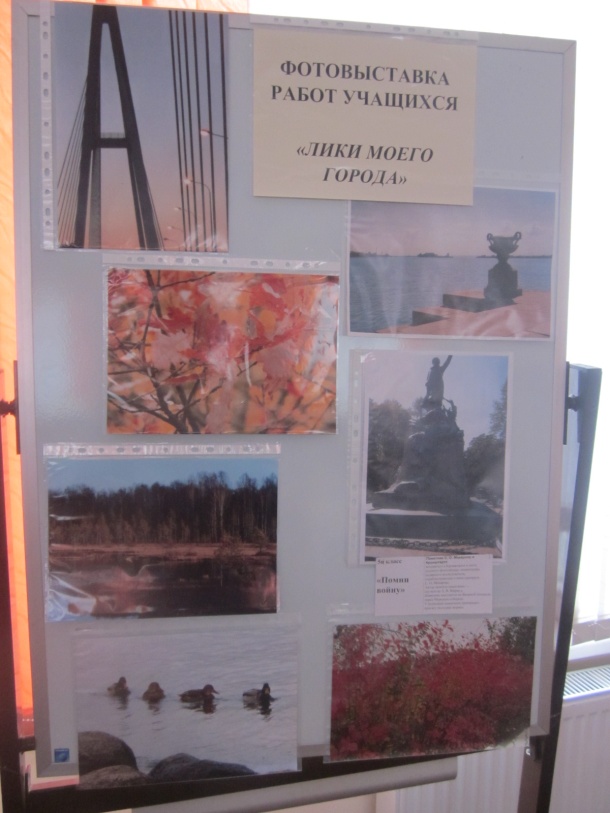 29 января наш лицей радушно распахнул двери ветеранам и блокадникам великой Отечественной войны, собравшимся в честь 71 годовщины полного снятия блокады Ленинграда.У входа в зал ветеранов встретила выставка фоторабот учащихся «Лики нашего города». Торжественное чествование началось с приветственных слов директора лицея  Батовой Л.А., депутата муниципального округа №21 Панюты Ольги Александровны и представителя депутата законодательного собрания Санкт-Петербурга Солтана П.М.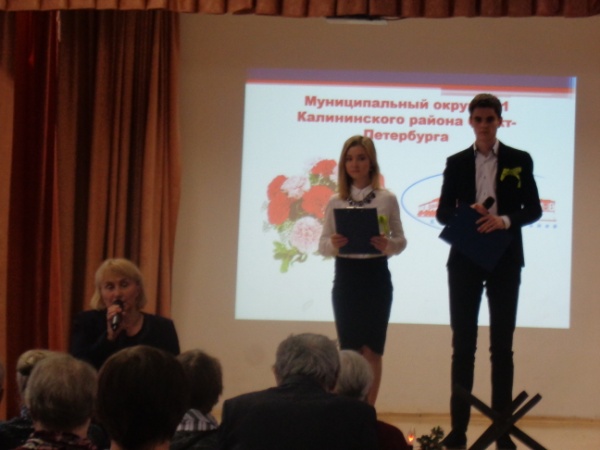 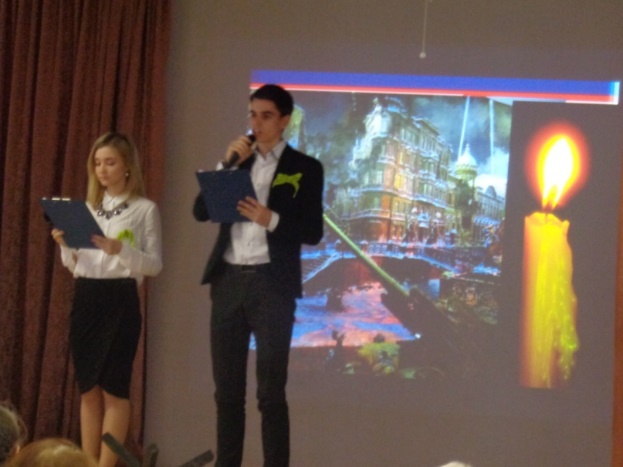 Торжество продолжила концертная программа, составленная силами лицея. Яркий эмоциональный отклик вызвали вокальные номера: проникновенный  гимн «Медаль за оборону Ленинграда» исполнила заместитель директора по воспитательной работе Шангина Е.В., задорная «Катюша» звучала в дуэте Анфаловой В. и  Мурашёвой А. из 9Б кл., хор 3Б класса представил песню «Эх, Ладога!» (руководитель Яремчук В.Н.)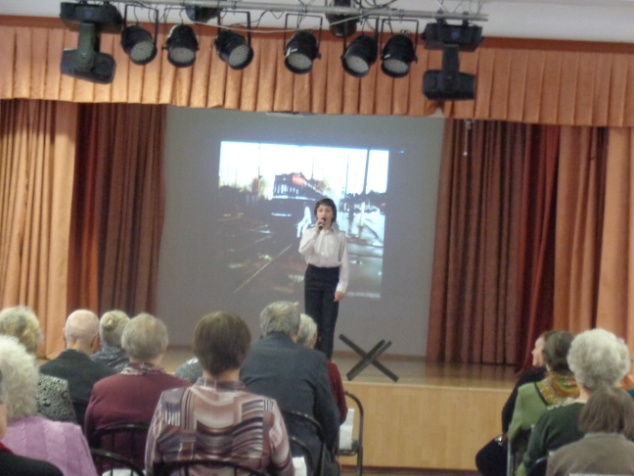 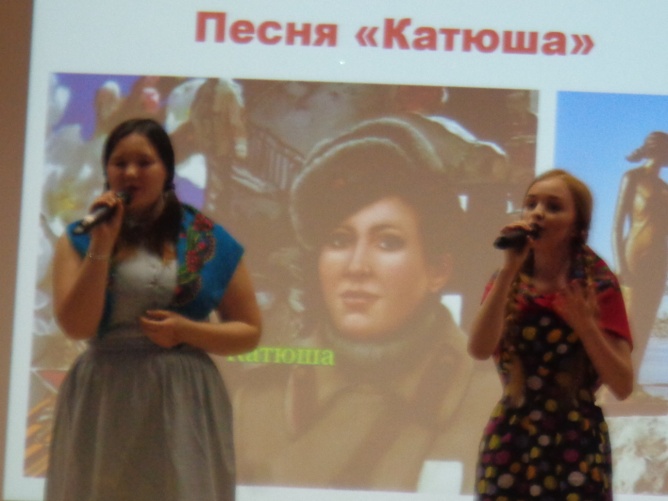 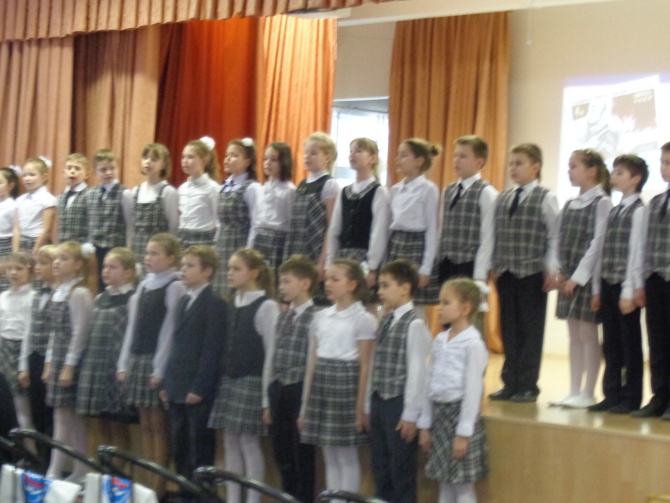 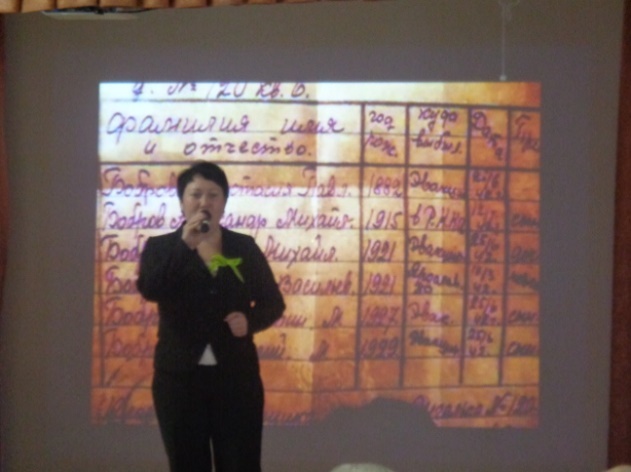 Тепло встретили зрители фортепианную пьесу «Мазурка» в исполнении ученика 4Б класса Гогоберидзе А. Литературно-музыкальная композиция «Блокада», представленная учащимся 5А класса Ивановым Игорем, вызвала слёзы у ветеранов.Вдохновенными  и зрелищными были танцевальные номера хореографического коллектива «We Dance» (руководитель Лыткин Е.В.): торжественный «Менуэт», задорные «Валенки», зажигательные «Морячки» и  многокрасочная «Родина».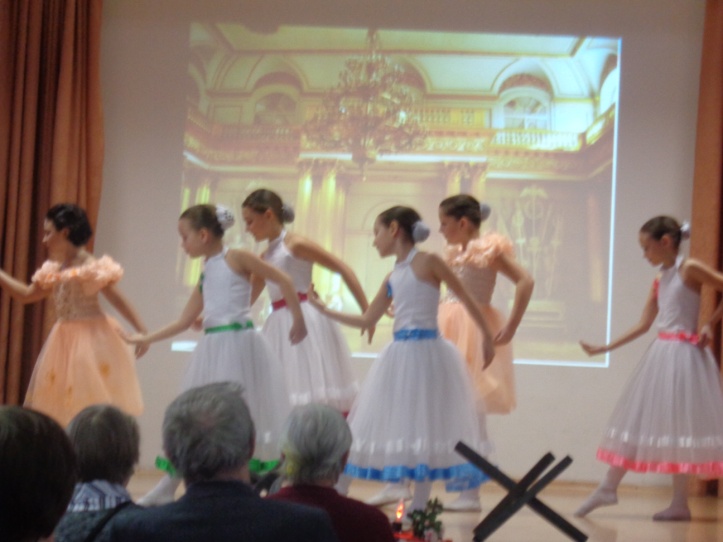 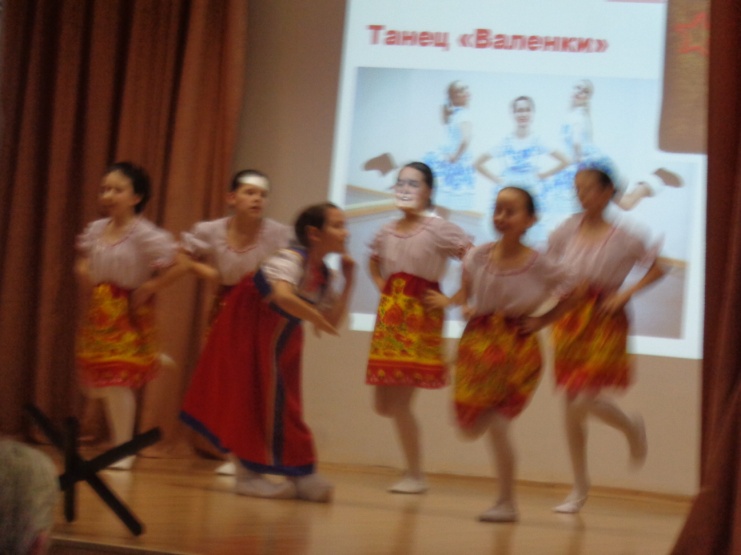 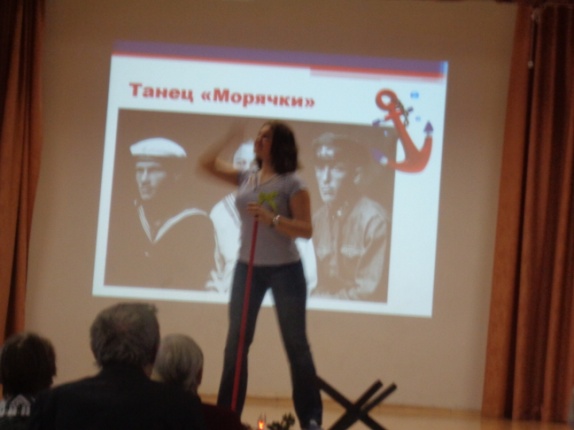 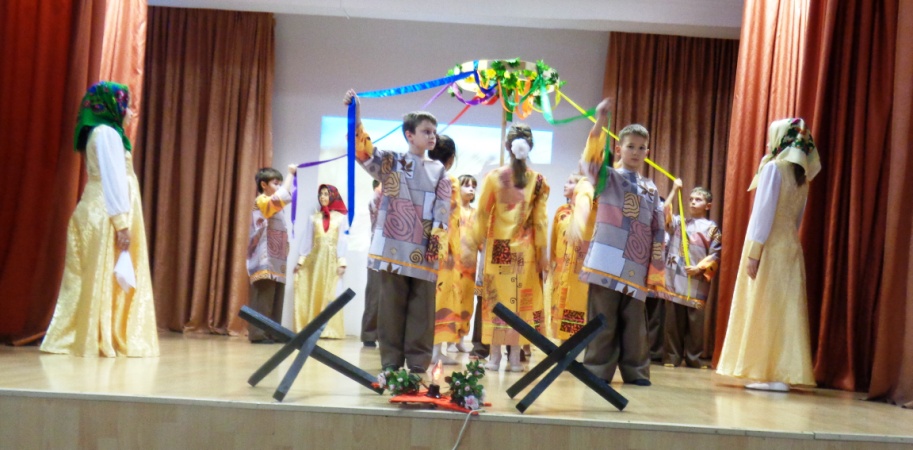 Выступили на концерте и сами ветераны. Они читали стихи и высказали слова благодарности за организацию праздника. 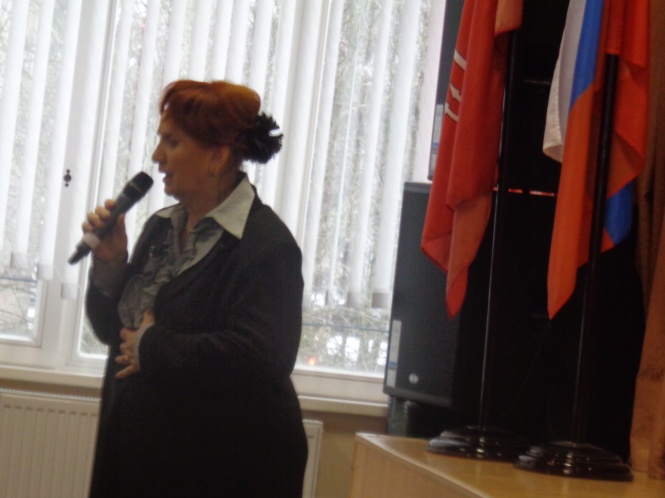 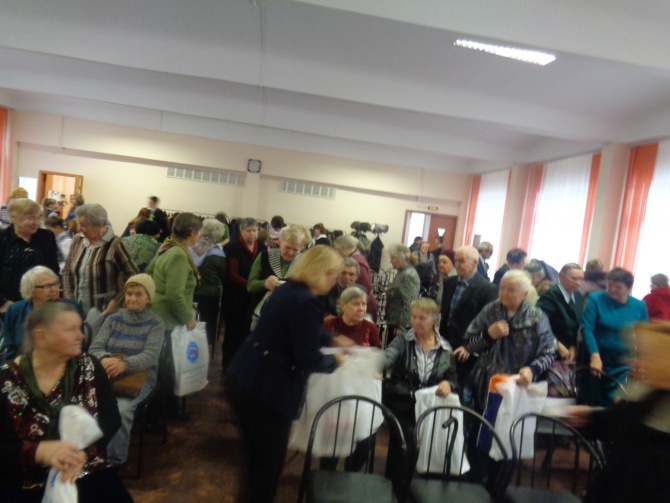 Всем ветеранам были вручены подарки от муниципального округа №21 в память о встрече.